Otwock 11.05.2020r.Dzień dobry!Mam nadzieję, że weekend minął Wam przyjemnie, i że odpoczęłyście. Dziewczynki  to już kolejna część zajęć z cyklu gimnastyki mózgu - jak co poniedziałek na początek tygodnia. Są to zajęcia specjalnie dla Was, żebyście mogły z łatwością przyswajać wiedzę a przy tym miały trochę przyjemności podczas przerw w nauce.Po pierwsze pamiętajcie o piciu wody: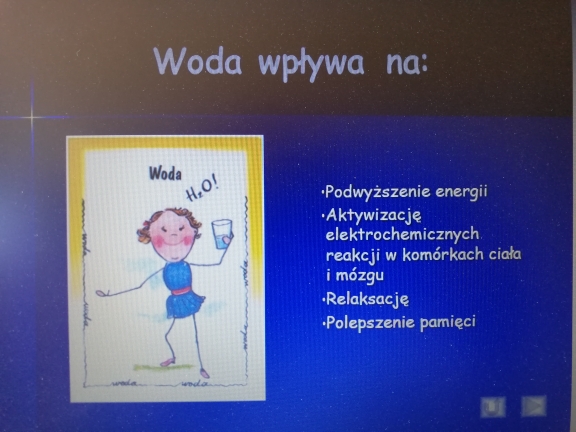 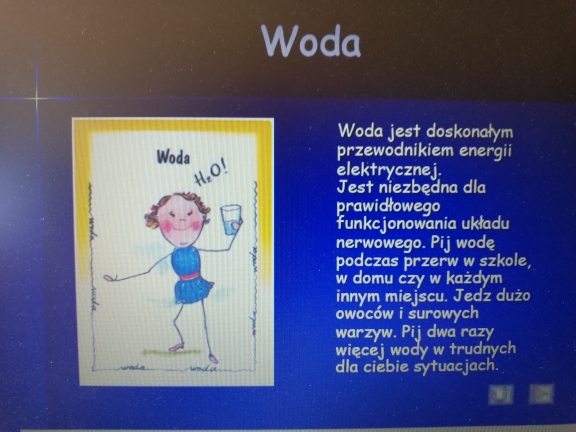 Dziś kolejne dwa ćwiczenia.Dobrze, żebyście miały wywietrzony pokój lub robiły te ćwiczenia przy otwartym oknie – jeśli jest oczywiście taka możliwość i warunki pogodowe, z zachowaniem wszelkich zasad bezpieczeństwa.Spróbujcie. Mam nadzieję, że Wam się spodoba.Zaczynamy: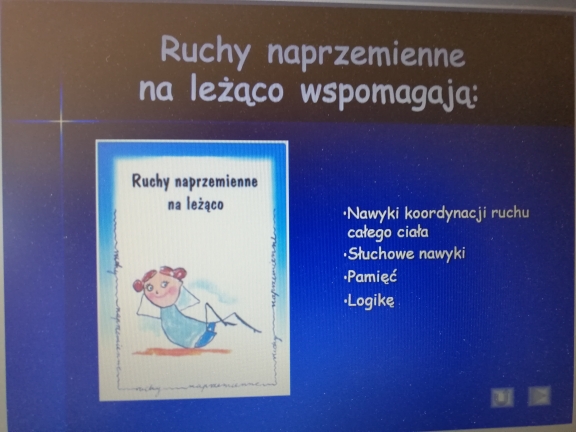 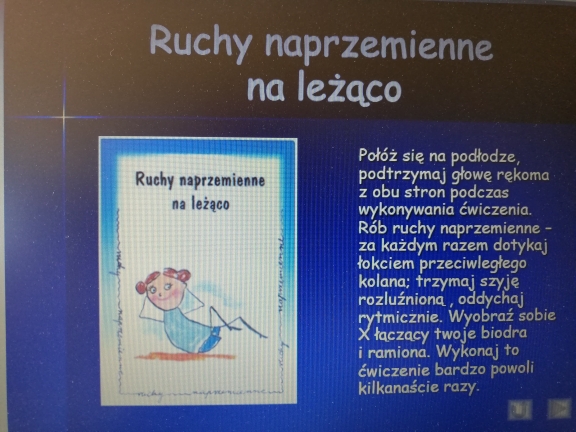 Ruchy naprzemienne – ruch polega na jednoczesnym wymachu ręką i przeciwną nogą. Podnosimy do góry prawe kolano i dotykamy go lewą dłonią lub łokciem, następnie podnosimy lewe kolano i dotykamy lewą dłonią lub łokciem.I jak?– myślę, że dałyście spokojnie radę.Jeszcze jedno ćwiczenie: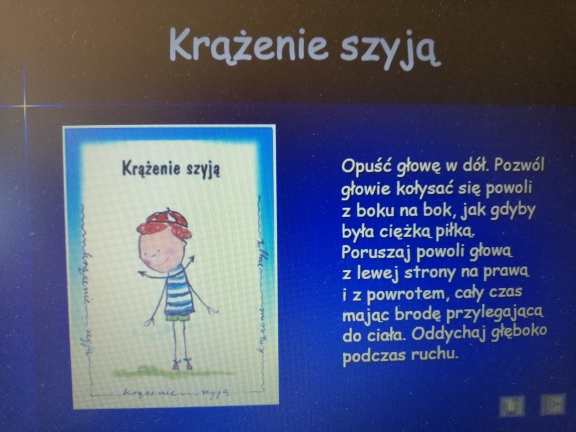 Krążenie szyją – powolnym ruchem przenosimy głowę od ramienia do ramienia, broda jak najbliżej klatki piersiowej. Robimy to na wydechu. W skrajnym bocznym skrzywieniu głowy robimy wdech i powtarzamy czynność.Jak się czujecie? Myślę, że widzicie zmianę w Swoim samopoczuciu.Teraz  naładowane energią, myśli skupione, siły zregenerowane – zabieramy się do pracy szkolnej.Możecie sobie robić co jakiś czas takie lub podobne ćwiczenia – wiecie dobrze, że ruch podnosi dobre samopoczucie i wytwarzają wtedy się hormony szczęścia – dlatego warto się trochę rozruszać, a przy tym rozruszać swój mózg.Pozdrawiam Was serdecznieOla Kapel